AHORA PUEDES ACCEDER A UNA TITULACIÓN OFICIAL DE FORMA GRATUITADesde el excelentísimo Ayuntamiento de Iznate creemos firmemente en la importancia de la formación continua como vehículo para el crecimiento y desarrollo personal y profesional de nuestros vecinos y es por ello que nos complace anunciar que hemos alcanzado un acuerdo con Grupo Dabo, centro de formación referente en el sector de la formación y adjudicatario de la convocatoria de formación de oferta del Ministerio de Educación, para la impartición gratuita de la formación conducente a la obtención de certificados profesionalidad. Este acuerdo ofrece, a todos los vecinos de Iznate que lo deseen y reúnan los requisitos de acceso, la oportunidad de obtener un Certificado Profesional en aquel puesto de trabajo que quieran desempeñar. Este título oficial permitirá a nuestros vecinos obtener un reconocimiento de competencias profesionales acreditado con validez no solo en España sino también en toda Europa.  La formación a realizar para la obtención de los certificados profesionales, consistirá en la realización de una parte teórica online, unas sesiones presenciales para tutorías y evaluaciones y una parte práctica en las empresas mejorando vuestra empleabilidad y la posibilidad de acceder a determinados puestos de trabajo, ya que sin dicha titulación os sería más difícil por no decir en algunos casos imposible acceder a los mismos. La oferta formativa a la que podrá acceder es:ASISTENCIA EN LA GESTIÓN DE LOS PROCEDIMIENTOS TRIBUTARIOS ACTIVIDADES DE GESTIÓN ADMINISTRATIVA ACTIVIDADES ADMINISTRATIVAS EN LA RELACIÓN CON EL CLIENTE OPERACIONES AUXILIARES DE SERVICIOS ADMINISTRATIVOS Y GENERALES ACTIVIDADES AUXILIARES EN AGRICULTURA ACTIVIDADES AUXILIARES DE ALMACÉN ORGANIZACIÓN Y GESTIÓN DE ALMACENES ACTIVIDADES DE VENTA REPRESENTACIÓN DE PROYECTOS DE EDIFICACIÓN RECEPCIÓN EN ALOJAMIENTOS VENTA DE PRODUCTOS Y SERVICIOS TURÍSTICOS PROMOCIÓN TURÍSICTA LOCAL E INFORMACÍON AL VISITANTE CREACIÓN Y GESTÓN DE VIAJES COMBINADOS Y EVENTOS CONFECCIÓN Y PUBLICACIÓN DE PÁGINAS WEB SISTEMAS MICROINFORMÁTICOS TRANSPORTE SANITARIO DINAMIZACIÓN DE ACTIVIDADES DE TIEMPO LIBRE EDUCATIVO INFANTIL Y JUVENIL DOCENCIA DE LA FORMACIÓN PROFESIONAL PARA EL EMPLEO Para poder acceder a esta oferta educativa que está limitada a un número de plazas, se abre un plazo de inscripción hasta el 31 de diciembre de 2023 donde lo único que tiene que hacer es realizar su solicitud, a través del siguiente enlace o dirigiéndose a la oficina de atención al ciudadano y cumplimentando vuestra hoja de solicitud.Enlace web:https://grupodaboconsulting.com/servicios/formacion/ayuntamiento-de-iznate/Una vez recibida vuestra solicitud, los asesores de formación de Dabo se pondrán en contacto con vosotros para facilitaros toda la información y ayudaros a encontrar la mejor opción de formación acorde a vuestros intereses y metas profesionales.Desde el Ayuntamiento de Iznate, queremos agradecer a Grupo Dabo por habernos presentado esta iniciativa que beneficiará a todos los vecinos de nuestra localidad. Estamos comprometidos con el progreso y queremos ofrecer todas las herramientas necesarias para que puedan desarrollar una carrera profesional sólida y exitosa desde su misma localidad sin tener grandes esfuerzos en inversión de tiempo y desplazamientos, una formación con titulación oficial para todos los vecinos que cumplan con los requisitos de convocatoria y que se apunten lo antes posible pues las plazas son limitadas. Recuerde que, para más información al respecto, debe acceder al formulario de solicitud que se encuentra en nuestra página web o acudir a tu oficina de atención al ciudadano.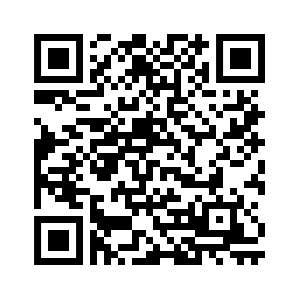 Escanee este siguiente código QR para acceder a la webNo perdáis esta oportunidad de formaros de manera gratuita y mejorar vuestra empleabilidad, pues el conocimiento es poder y está a vuestro alcance y desde el Ayuntamiento de Iznate estamos para ayudaros y abriros las puertas hacia un futuro lleno de oportunidades.Atentamente,Ayuntamiento de Iznate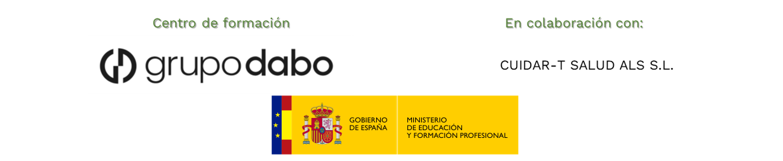 